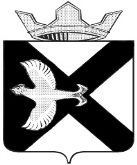 ДУМА МУНИЦИПАЛЬНОГО ОБРАЗОВАНИЯПОСЕЛОК БОРОВСКИЙРЕШЕНИЕ27 апреля  2022г.								                       № 238рп. БоровскийТюменского муниципального района Заслушав и обсудив информацию администрации муниципального образования поселок Боровский о реализации муниципальной программы «Содержание автомобильных дорог муниципального образования поселок Боровский» в 2021 году и о плане реализации программы на 2022 год», руководствуясь ст. 23 Устава муниципального образования поселок Боровский, Дума муниципального образования поселок БоровскийРЕШИЛА:1. Информацию о реализации муниципальной программы «Содержание автомобильных дорог муниципального образования поселок Боровский» в 2021 году и о плане реализации программы на 2022 год принять к сведению.2. Настоящее решение вступает в силу с момента подписания.Приложение к решению Думы муниципальногообразования поселок Боровский от 27.04.2022 № 238Информация администрации муниципального образования поселок Боровский о реализации муниципальной программы «Содержание автомобильных дорог муниципального образования поселок Боровский в 2021 году и плане реализации мероприятий на 2022 год. Распоряжением администрации муниципального образования поселок Боровский от 23.11.2020 №450 утверждена муниципальная программа «Содержание автомобильных дорог муниципального образования поселок Боровский на 2021-2023годы» (далее – Муниципальная программа).Целью программы является – Содержание дорожно-транспортной сети поселка БоровскийОсновная задача программы:Обеспечение эффективного текущего содержания улично-дорожной сети муниципального образования поселок Боровский.Характеристика улично-дорожной сети поселка Боровский:Всего автомобильных дорог в границах населенного пункта 52,8  км., в том числе асфальтобетонных –39,1 км., грунтовых – 6,7 км., в щебеночном исполнении – 7,1 км.В рамках программы проводились следующие мероприятия:- проведение мероприятий по обследованию улично-дорожной сети поселка Боровский для дальнейшей разработки корректировок проекта по организации дорожного движения на автомобильных дорогах муниципального образования поселок Боровский;- осуществляются мероприятия по содержанию улично-дорожной сети поселка Боровский в нормативном состоянии в течение всего года, а также оптимизация и контроль проводимых работ;- подана заявка на разработку проектно-сметной документации на устройство пешеходных тротуаров: у ЖД перехода (ул. Герцена +ул. Вокзальная)В 2021 г. выполнены:- работы по ремонту автомобильных дорог протяженностью 1,815км, в т.ч.пер. Зеленый (грунт	       асфальт) – 0,415км;ул. Зеленая (грунт	     асфальт) – 0,300км;ул. Молодежная (щебень	    асфальт) – 0,480км;ул.Торфяная односторонка (грунт	     асфальт) – 0,460км;ул.Титова (грунт	  асфальт) – 1,260км;ул. Вокзальная (щебень 	      асфальт) – 1,100км.- устройство тротуара по пер. Пушкина 0,590 км., ул. Островского 0,393 км.В 2022 г. планируется выполнить работы по ремонту автомобильных дорог:Также в 2022 году планируется проведение ремонта дороги вне границ населенного пункта от СНТ «Ясная поляна» до СНТСН               «Боровое»-2,15 км.В 2022 году планируется устройство тротуара ул.Заречная-992 м., ул.Горького-288 м.В рамках муниципального контракта «Выполнение работ по содержанию муниципальных дорог в летний период 2021 года в муниципальном образовании поселок Боровский, Тюменского района, Тюменской области заключенного с подрядной организацией ЗАО «Пышмаавтодор», выполнены работы по нанесению дорожной разметки.В 2021 заключен контракт с Обществом ограниченной ответственностью «КОНТОДОР» по выполнению паспортизации автомобильных дорог, разработке проектов организации дорожного движения на автомобильных дорогах муниципального образования поселок БоровскийОсновной задачей текущего содержания дорог является осуществление в течение всего года (с учетом сезона) комплекса профилактических работ по уходу за дорогами, дорожными сооружениями, а также устранение незначительных деформаций и повреждений конструктивных элементов дорог и дорожных сооружений, в результате которых поддерживается требуемое транспортно-эксплуатационное состояние дорог и дорожных сооружений.Виды работ по содержанию автомобильных дорог  в 2021 году приведены в таблице нижетыс. рубЗимнее содержание дорог -4355,4 тыс.руб.;Летнее содержание дорог- 1636 тыс.руб.;Содержание светофорных объектов-395 тыс.руб.;Составление смет по содержанию дорог-112,6 тыс.руб.;Поставка и установка дорожных знаков-308 тыс.руб.;Устройство тротуаров ул.Островского (возле школы)-2174 тыс.руб.;Устройство тротуара ул.Островского-256 тыс.руб.;Устройство тротуара пер.Пушкина-1746 тыс.руб.;Оказание услуг по паспортизации автомобильных дорог, разработке проектов организации дорожного движения на автомобильных дорогах муниципального образования поселок Боровский -872 тыс.руб.;Устройство искусственных неровностей-101 тыс.руб.;Изготовление табличек для автобусных остановок-6 тыс.руб.; Установка мостовой стойки 12 м по ул. Островского-121 тыс.руб.;Ремонт габаритных ворот под железнодорожным мостом в районе автомобильной дороги по ул.Островского-98 тыс.руб.Не исполнено 106,7 тыс.руб. -экономия средств по муниципальным контрактам на содержание дорог.В рамках зимнего содержания автомобильных дорог местного значения проведены следующие мероприятия:- уборка и вывоз снега с улично-дорожной сети(около 30 тыс. куб.м.);- механизированная снегоочистка, расчистка автомобильных дорог от снежных заносов, борьба с зимней скользкостью, уборка снежных валов с обочин, тротуаров, парковок, автобусных остановок¸ примыканий (съездов) к земельным участкам частного сектора (от 4 до 8 раз в месяц, в зависимости от погодных условий и количества осадков);- регулярная очистка от снега и льда элементов обустройства, в том числе автобусных остановок, павильонов, парковок, тротуаров, пешеходных дорожек и других объектов, в том числе вручную (от 4 до 8 раз в месяц, в зависимости от погодных условий и количества осадков);- очистка оголовков водопропускных труб (400 куб.м.);- при осуществлении мероприятий по борьбе с зимней скользкостью производится распределение противогололёдных материалов по автомобильным дорогам и тротуарам, также осуществляется борьба с наледями на автомобильных дорогах, в том числе у искусственных сооружений (3 раза в месяц, в зависимости от погодных условий и количества осадков).В рамках летнего содержания автомобильных дорог местного значения проведены следующие мероприятия:- грейдирование грунтовых автомобильных дорог, планирование обочин;- очистка автомобильных дорог и тротуаров от пыли и грязи вручную и механической щеткой;- нанесение горизонтальной дорожной разметки – 2 раза в год (май, август, приоритетные направления – маршрут движения рейсовых и школьных автобусов, учреждения образования);Учитывая постоянно растущий уровень автомобилизации, интенсивность движения иплотность транспортных потоков, в дальнейшем необходимо повышать уровень безопасности движения, что входит в число приоритетных задач развития транспортно-дорожного комплекса поселка. На 2022году в рамках программы выделено 9660 тыс.руб. на проведение следующих мероприятий:Выполнение работ по зимнему содержанию автомобильных дорог   -6393,2 тыс.руб. Летнее содержание дорог-1975,1 тыс.руб.;Содержание светофорных объектов-356тыс.рублей (МК заключен);Составление смет по содержанию дорог -46 тыс.руб. Выполнение работ по зимнему содержанию автомобильных дорог вне границ-77,8 тыс.руб.Выполнение работ по летнему содержанию автомобильных дорог вне границ-39,5 тыс.руб.Выполнение работ по планировке дороги вне границ (СНТ Труд и отдых)-100,4 тыс.руб.Составление смет по содержанию дорог вне границ -6 тыс.руб. Планируется проведение работ по покраске и ремонту дорожных ограждений, перенос светофорных опор.В 2022 году имеется потребность на зимнее содержание дорог ноябрь-декабрь-1000 тыс.руб.и на ремонт дороги под желенодорожным мостом.Отчет о реализации целевых показателей программы.Об информации администрации муниципального образования поселок Боровский о реализациимуниципальной программы«Содержание автомобильных дорог муниципального образования поселок Боровский»в 2021 году и о плане реализации программы на 2022 годПредседатель ДумыВ.Н. Самохвалов Таблица 1Краткая характеристика муниципальных дорог населенного пункта п. БоровскийТаблица 1Краткая характеристика муниципальных дорог населенного пункта п. Боровский№ п\пПоказателиКоличество1Протяженность муниципальных дорог (в т.ч. вне границ), км.52,847в т. ч. с асфальтобетонным покрытием (в т.ч. вне границ)39,115из них с бордюрным ограждением2,1Магистральные улицы, с движением рейсовых маршрутов и перевозкой промышленных грузов13,82С грунтовым покрытием6,724С щебеночным покрытием7,0082Протяженность тротуаров, км.27,03323Количество автомобильных  мостов, шт.44Габаритные ворота, шт.45Водопропускных труб, шт.386Водоотводных канав, км.26,87Количество установленных технических средств регулирования дорожного движения, шт. знаков11948Количество автобусных остановок, шт.10в т. ч. оборудованных  остановочными павильонами, шт. 69Количество оборудованных контейнерных площадок для ТБО с устройством бордюрных камней, шт.2810Протяженность ограждений, км.2,4в т. ч. пешеходных1,8барьерных0,511Протяженность дорог с элементами озеленения, км.14,812Земельных участков частного сектора, шт2178Наименование работ по контракту и (или) вида работ и (или) части работ отдельного вида работСроки комплекса выполнения работ по контракту и (или) вида работ и (или) части работ отдельного вида работФизический объем работ, кмМО п. Боровский:7,578ул. Тюменская 20.04.2022-15.10.20220,660ул. Пролетарская20.04.2022-15.10.20220,510ул. Кооперативная 20.04.2022-15.10.20220,620ул. Полевая 20.04.2022-15.10.20220,350ул. Суворова 20.04.2022-15.10.20220,210НаправлениеПервоначальный планУточненный планИсполненоСодержание дорог 349179277820Содержание дорог вне границ140185185Устройство тротуаров41764176Итого36311228812181Задачи, цели, показателиЕд. изм.2021год
(текущий год)2021год
(текущий год)2022 планЗадачи, цели, показателиЕд. изм.Плановое значение на годФактическое значение на 31.12.2021 г.2022 планЦель 1. Содержание дорожно-транспортной сети поселка БоровскийПоказатель эффекта Процент приведения в нормативное состояние  дорожно-уличной сети%808080Задача 1.1. Улучшить транспортно-эксплуатационное состояние улично-дорожной сети муниципального образования поселок БоровскийДоля протяженности муниципальных дорог, содержание которых осуществляется круглогодично, в общей протяженности внутрипоселковых дорог%100100100Доля протяженности муниципальных дорог, не отвечающих нормативным требованиям, в общей протяженности внутрипоселковых дорог%202015